CONTACTGriffin EdwardsCommunity EngagementCommunications Specialist541.334.8614GEdwards@MyOCCU.orgDate: 7.6.23For immediate releaseOCCU opens a new branch in Roseburg, OREugene, Oregon – OCCU, Oregon’s third-largest credit union, opens its newest branch in Roseburg, Oregon.Located in the Garden Valley Shopping Center at 780 NW Garden Valley Blvd. in Roseburg, the full-service credit union branch is open Monday through Saturday and offers all the traditional financial services, including high-yield checking and savings accounts, mortgage lending, investment services and insurance services. To expand service options and meet member demand, the location features both drive-up and walk-up interactive teller ATM machines which facilitate video calls to OCCU representatives to offer additional support and handle more complex transactions than traditional ATMs.The credit union hosted an open house and ribbon cutting event at its new Roseburg branch on June 13. In addition, OCCU celebrated with the community by donating $5,000 to Feeding Umpqua, a Southwestern Oregon nonprofit committed to addressing poverty through programs such as child and family development, food assistance and housing support.“We are so grateful for the generous support from OCCU,” said Sarah McGregor, program manager of Feeding Umpqua. “Over the past couple of months, we have seen a dramatic increase in the number of people needing food assistance in our county. This gift couldn’t have come at a more important time!”The Roseburg branch is OCCU’s fourteenth location and its first in Southern Oregon. There are seven branches in Eugene, along with OCCU’s corporate headquarters and call center. The credit union’s other branch locations include Junction City, Keizer, Redmond, Salem, Springfield and Wilsonville.OCCU is insured by NCUA.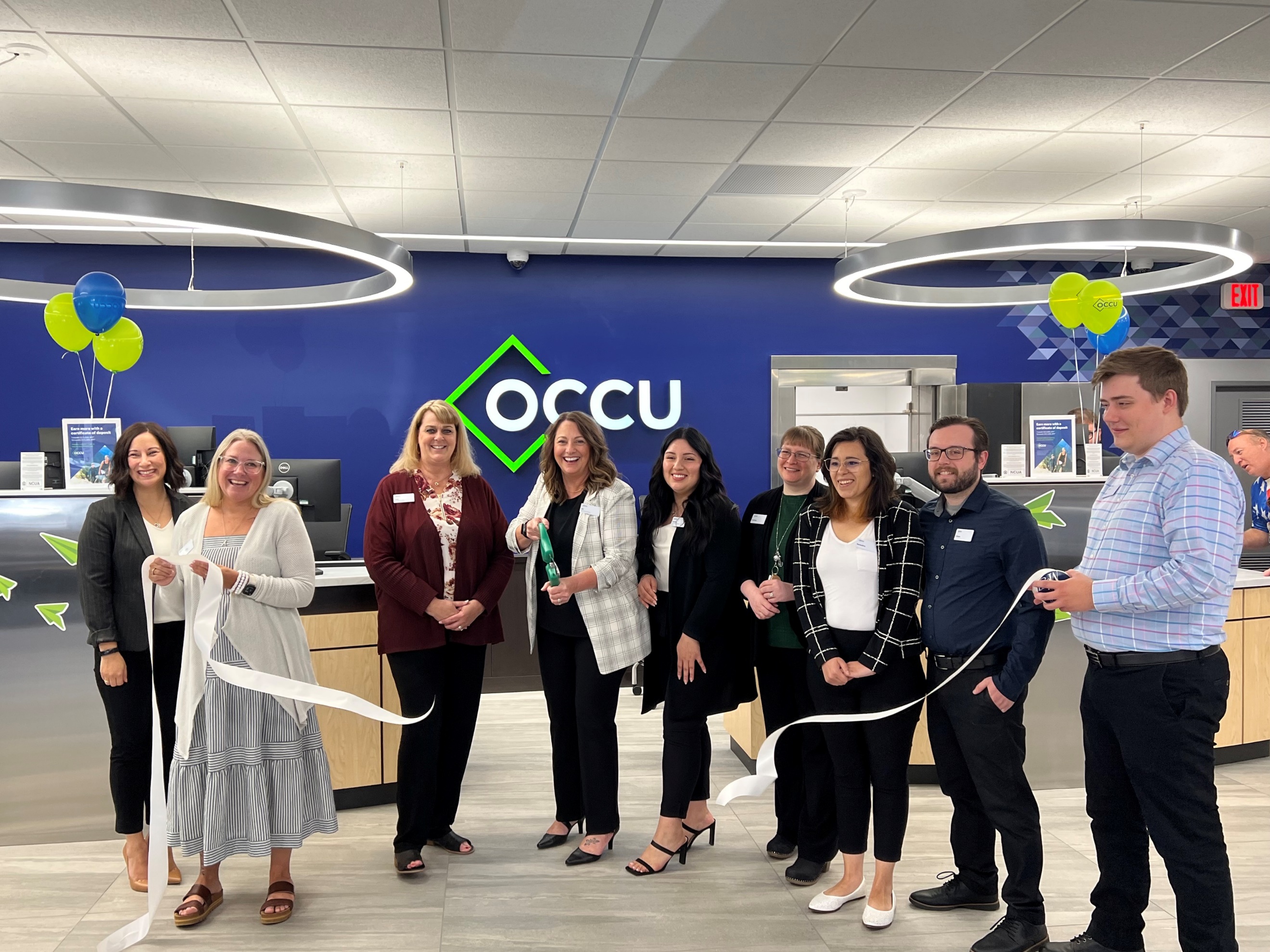 OCCU’s Director of Retail Operations Cheleana Stafflund (far left), Chief Operating Officer Tracey Keffer (holding ribbon, left) and Regional Branch Manager Ali Spens (holding scissors) join branch staff, Roseburg Chamber of Commerce representatives and community members for the grand opening celebration on June 13, 2023.About OCCUOCCU is a not-for-profit financial cooperative with more than $3.4 billion in assets. Founded in Eugene, OR, in 1956. OCCU is a credit union with an expanding network of branches and web tools to provide its 267,000+ member-owners with a full suite of financial services. Membership is open to anyone living or working in 28 Oregon counties or anywhere in Washington. Learn more at MyOCCU.org.Note: The credit union has adopted “OCCU” as our official name to better represent our Pacific Northwest regional service area.# # #